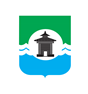 25.05.2022 года № 320РОССИЙСКАЯ ФЕДЕРАЦИЯИРКУТСКАЯ ОБЛАСТЬДУМА БРАТСКОГО РАЙОНАРЕШЕНИЕО назначении на должность аудитора контрольно-счетного органа муниципального образования «Братский район»	В соответствии со статьями 6, 7 Федерального закона от 07.02.2011 года № 6-ФЗ «Об общих принципах организации и деятельности контрольно-счетных органов субъектов Российской Федерации и муниципальных образований», статьями 5, 6 Положения о контрольно-счетном органе муниципального образования «Братский район», утвержденного решением Думы Братского района от 24.11.2021 года № 240, рассмотрев представление председателя контрольно-счетного органа муниципального образования «Братский район» Елены Николаевны Беляевой от 23.05.2022 года исх. № 60 о назначении на должность аудитора контрольно-счетного органа муниципального образования «Братский район», руководствуясь статьями 30, 40.1, 46 Устава муниципального образования «Братский район», Дума Братского районарЕШИЛА:1. Назначить на должность аудитора контрольно-счетного органа муниципального образования «Братский район» Банщикову Татьяну Васильевну с 1 июня 2022 года сроком на пять лет.2. Опубликовать настоящее решение в газете «Братский район» и разместить на официальном сайте администрации муниципального образования «Братский район» - www.bratsk.raion.ru. 3. Настоящее решение вступает в силу со дня его принятия.Председатель ДумыБратского района				           	                С. В. Коротченко